                          UNIVERSIDAD ADVENTISTA DE LAS ANTILLAS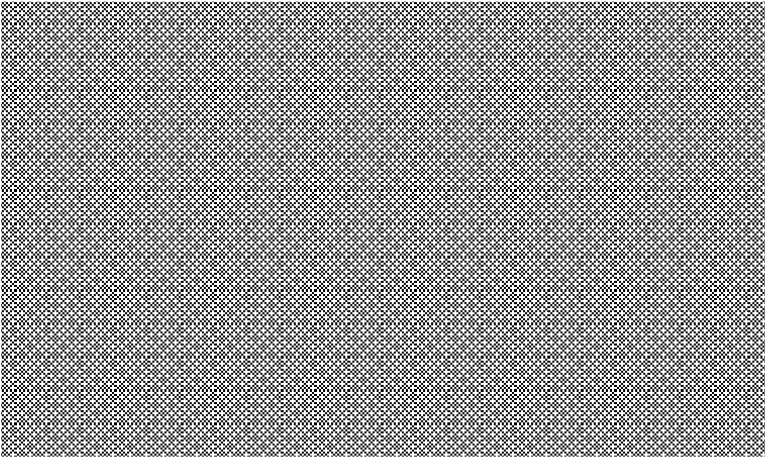 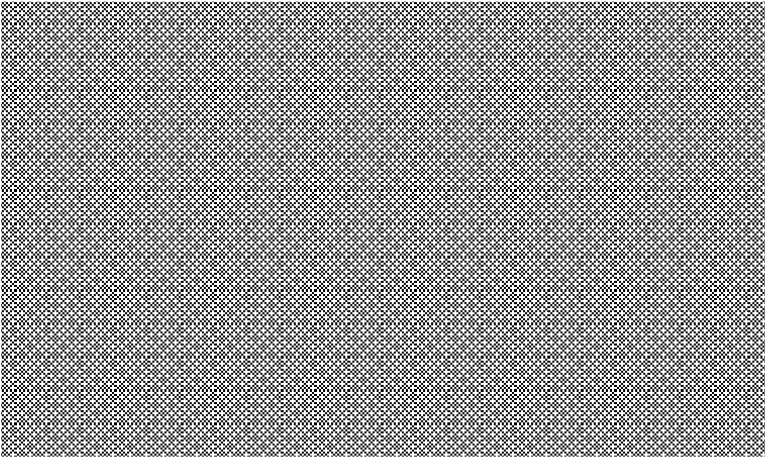    ALTAS Y BAJAS  			OFICINA DE REGISTRADURÍA / RECORDS OFFICE 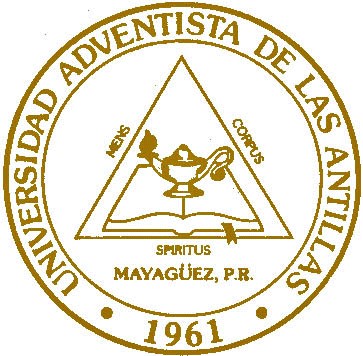 SOLO PARA MATRICULAS OFICIALES (con sello)	                           PO BOX 118  MAYAGÜEZ, PR 00681 						TEL.: 787-834-9595 EXT. 2222, 2206, 2291             ADD AND DROP	           	                FAX: 787-834-9597  E-mail: registonline@uaaOFFICIAL REGISTRATION ONLY (WITH SEAL)  *Si recibe ayuda económica de fondos federales, los cursos que seleccione deben ser los que requiere su programa de estudios.If you received financial aid from federal funds, courses registered must be those required in your academic program.  ** Firmas no requeridas si el total de créditos que está dando de alta es igual al total de créditos de baja.  Signatures not required if the total of credits added is equal to the total of credits dropped. Favor leer cuidadosamente las instrucciones, completar y entregar en Registraduría.Please, read the instructions carefully, complete and submit to the Records Office. Favor leer cuidadosamente las instrucciones, completar y entregar en Registraduría.Please, read the instructions carefully, complete and submit to the Records Office. Favor leer cuidadosamente las instrucciones, completar y entregar en Registraduría.Please, read the instructions carefully, complete and submit to the Records Office. Favor leer cuidadosamente las instrucciones, completar y entregar en Registraduría.Please, read the instructions carefully, complete and submit to the Records Office. Favor leer cuidadosamente las instrucciones, completar y entregar en Registraduría.Please, read the instructions carefully, complete and submit to the Records Office. Favor leer cuidadosamente las instrucciones, completar y entregar en Registraduría.Please, read the instructions carefully, complete and submit to the Records Office. Favor leer cuidadosamente las instrucciones, completar y entregar en Registraduría.Please, read the instructions carefully, complete and submit to the Records Office. Apellidos / Last Name Apellidos / Last Name Nombre / Name Nombre / Name Nombre / Name Grado / Degree: Asociado / Associate    Bachillerato / Bachelors Maestría / Masters Especial / Special Grado / Degree: Asociado / Associate    Bachillerato / Bachelors Maestría / Masters Especial / Special Número de Identificación / Identification Number Número de Identificación / Identification Number Departamento / Department Departamento / Department Departamento / Department Grado / Degree: Asociado / Associate    Bachillerato / Bachelors Maestría / Masters Especial / Special Grado / Degree: Asociado / Associate    Bachillerato / Bachelors Maestría / Masters Especial / Special Correo Electrónico / E-mail Correo Electrónico / E-mail Programa de Estudios / Studies Program Programa de Estudios / Studies Program Programa de Estudios / Studies Program Grado / Degree: Asociado / Associate    Bachillerato / Bachelors Maestría / Masters Especial / Special Grado / Degree: Asociado / Associate    Bachillerato / Bachelors Maestría / Masters Especial / Special F I R M A S   R E Q U E R I D A S / S I G N A T U R E S   R E Q U I R E D F I R M A S   R E Q U E R I D A S / S I G N A T U R E S   R E Q U I R E D F I R M A S   R E Q U E R I D A S / S I G N A T U R E S   R E Q U I R E D F I R M A S   R E Q U E R I D A S / S I G N A T U R E S   R E Q U I R E D F I R M A S   R E Q U E R I D A S / S I G N A T U R E S   R E Q U I R E D F I R M A S   R E Q U E R I D A S / S I G N A T U R E S   R E Q U I R E D F I R M A S   R E Q U E R I D A S / S I G N A T U R E S   R E Q U I R E D (1) Estudiante / Student Fecha / Date Fecha / Date (2) Asesor Académico / Academic Advisor (2) Asesor Académico / Academic Advisor (2) Asesor Académico / Academic Advisor Fecha / Date (3) Asistencia Económica / Financial Aid** Fecha / Date Fecha / Date (4) Finanzas / Finance** (4) Finanzas / Finance** (4) Finanzas / Finance** Fecha / Date  U S O   O F I C I A L   R E G I S T R A D U R Í A / O F F I C I A L   U S E   R E C O R D S   O F F I C E  U S O   O F I C I A L   R E G I S T R A D U R Í A / O F F I C I A L   U S E   R E C O R D S   O F F I C E  U S O   O F I C I A L   R E G I S T R A D U R Í A / O F F I C I A L   U S E   R E C O R D S   O F F I C E  U S O   O F I C I A L   R E G I S T R A D U R Í A / O F F I C I A L   U S E   R E C O R D S   O F F I C E  U S O   O F I C I A L   R E G I S T R A D U R Í A / O F F I C I A L   U S E   R E C O R D S   O F F I C E  U S O   O F I C I A L   R E G I S T R A D U R Í A / O F F I C I A L   U S E   R E C O R D S   O F F I C E  U S O   O F I C I A L   R E G I S T R A D U R Í A / O F F I C I A L   U S E   R E C O R D S   O F F I C E Procesado por / Processed by: Procesado por / Processed by: Procesado por / Processed by: Procesado por / Processed by: Fecha / Date Fecha / Date Fecha / Date 